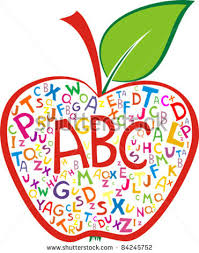 The Alphabet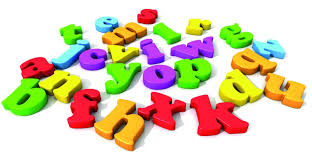 The AlphabetAa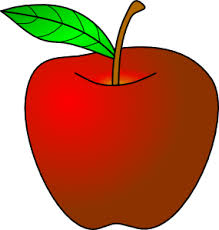 Bb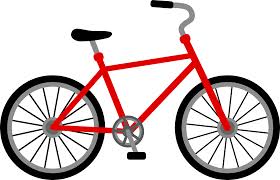 Cc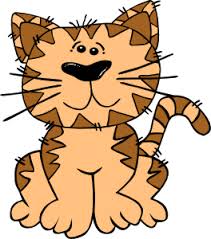 Dd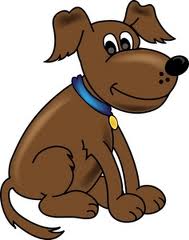 Ee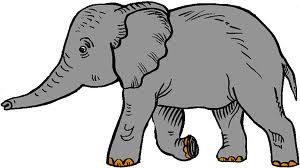 Ff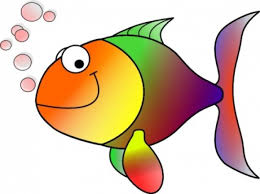 Gg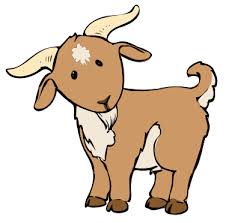 Hh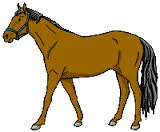 I i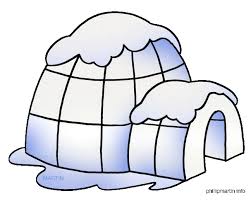 Jj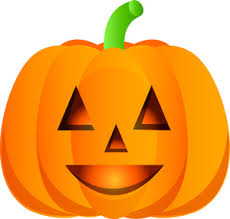 Kk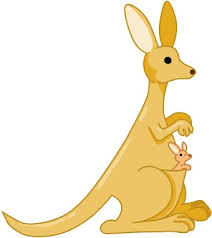 Ll 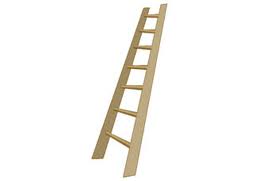 Mm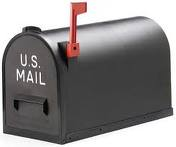 Nn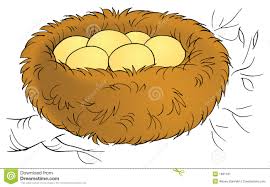 Oo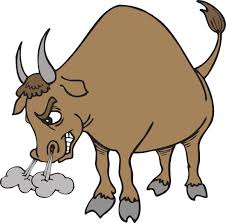 Pp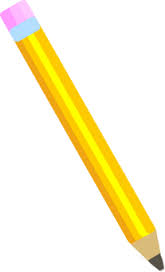 Qq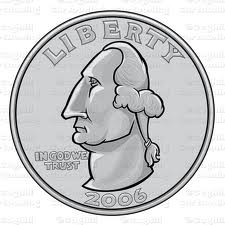 Rr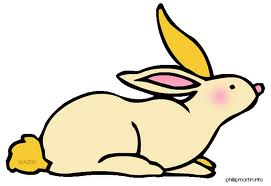 Ss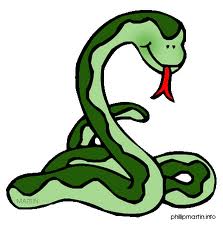 Tt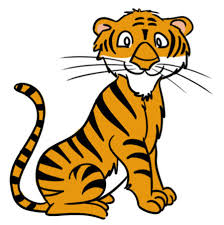 Uu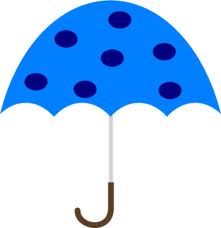 Vv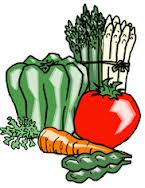 Ww 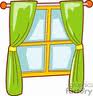 Ww Xx 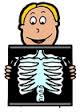 Yy 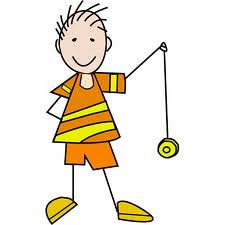 Zz 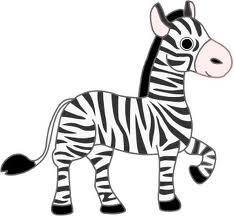 